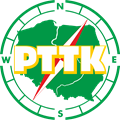 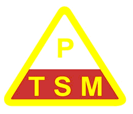 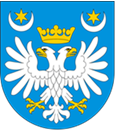 Lista laureatów 
Konkursu Plastycznego „W poszukiwaniu atrakcji turystycznych Powiatu Przeworskiego” w ramach realizowanego zadania publicznego pn. „Edukacja patriotyczna dzieci i młodzieży szkolnej poprzez konkursy”Przeworsk, 8 listopada 2022 r.Jury  Konkursu:1.Podkarpacka Regionalna Organizacja Turystyczna - 
2. Oddział PTSM w Przemyślu                                       
3. Międzyszkolny Oddział PTTK w Przeworsku                                      
4. Powiat Przeworski                                                      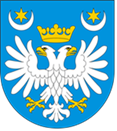 Zadanie zostało dofinansowane z budżetu Powiatu Przeworskiego 
                                                                                                                  Przewodniczący  Konkursu
                                                                                                                             Prezes  PTTK
                                                                                                                          Marian  DzimiraLp.Imię i nazwiskoSzkoła/organizacjaImię i nazwisko opiekunaMiejsceMartyna DzieńSzkoła Podstawowaw GaciLucyna BalawenderIIIMaja CyranSzkoła Podstawowaw GaciLucyna BalawenderIIZuzanna RyznarSzkoła Podstawowaw GaciLucyna BalawenderIAnna BalawejderSzkoła Podstawowaw GaciLucyna BalawenderIIIDiana ZiemniakSzkoła Podstawowaw GaciLucyna BalawenderIIPiotr MarszałekSzkoła Podstawowaw GaciLucyna BalawenderIIEmilia OgryzekSzkoła Podstawowaw GaciLucyna BalawenderIMilena BalwenderSzkoła Podstawowaw GaciLucyna BalawenderIIIKamila BrodaSzkoła Podstawowaw GaciLucyna BalawenderIIIWojciech BrożbarSzkoła Podstawowaw GaciLucyna BalawenderIDaria SzewczykSzkoła Podstawowaw GaciLucyna BalawenderIIKacper ByrwaZespół Szkół Zawodowych w PrzeworskuJoanna Śliwińska ISzymon Baryła Szkoła Podstawowa w Krzeczowicach Monika CiapaIDaria Bury Szkoła Podstawowaw Manasterzu Renata Krawiec Maria Zgłobicka Jolanta ZięzioIDawid SopelSzkoła Podstawowaw ManasterzuRenata Krawiec Maria Zgłobicka Jolanta ZięzioIJulia Piejko Szkoła Podstawowaw ManasterzuRenata Krawiec Maria Zgłobicka Jolanta ZięzioIIITatiana Jagielska Szkoła Podstawowaw ManasterzuRenata Krawiec Maria Zgłobicka Jolanta ZięzioIIPatrycja Wywrót Szkoła Podstawowaw ManasterzuRenata HałysISebastian PiejkoSzkoła Podstawowaw ManasterzuRenata HałysIIWiktoria Laska Szkoła Podstawowaw ManasterzuRenata Krawiec Maria Zgłobicka Jolanta ZięzioIIIPatrycja Burek Szkoła Podstawowaw ManasterzuRenata Krawiec Maria Zgłobicka Jolanta ZięzioIIIKornelia Wywrót Szkoła Podstawowaw ManasterzuRenata Krawiec Maria Zgłobicka Jolanta Zięzio IMalwina Dryla/2Szkoła Podstawowaw SieteszyJerzy MajcherIPatrycja DyndałSzkoła Podstawowaw Majdanie Sieniawskim Terasa Mazurek IIMichalina Dziechciarz Szkoła Podstawowaw Majdanie SieniawskimTerasa MazurekIIIAntonia KurkoSzkoła Podstawowaw Majdanie SieniawskimTerasa MazurekIIIPiotr ZwolińskiSzkoła Podstawowaw Majdanie SieniawskimTerasa Mazurek IOliwier Pacławski Szkoła Podstawowaw Majdanie SieniawskimTerasa Mazurek IIIzabela GrucaSzkoła Podstawowaw Majdanie SieniawskimTerasa Mazurek Joanna BrzyskaIIIOliwia Norek Szkoła Podstawowaw Majdanie SieniawskimTerasa Mazurek IIIMaja Rusinek Szkoła Podstawowaw Majdanie SieniawskimIIDawid Dyjak Szkoła Podstawowaw Majdanie SieniawskimJoanna BrzyskaIJulia Bieniek III Liceum Ogólnokształcące w RzeszowieWiesław PyziaIJulia Szczepanik III Liceum Ogólnokształcące w RzeszowieWiesław PyziaISylwia Żurek Zespół Szkół nr 3 w Rzeszowie Wiesław PyziaIIIzabela Czepiela Szkoła Podstawowa w Urzejowicach Magdalena SłyszIEmilia Pieczonka Szkoła Podstawowa w UrzejowicachMagdalena SłyszIKarolina Maziarz/1Szkoła Podstawowa w Krzeczowicach Monika CiapaIKarolina Maziarz/2Szkoła Podstawowa w KrzeczowicachMonika CiapaIKamil KuklaSzkoła Podstawowa w Chałupkach Magdalena Słysz IMichalina Weber Szkoła Podstawowa nr 28w Rzeszowie Anna Markiewicz IIOliwia Bojda Szkoła Podstawowa nr 28w RzeszowieAnna MarkiewiczIMilena Maziarz Szkoła Podstawowa nr 28w RzeszowieIwona WalaszekIIOliwia Solarska Szkoła Podstawowa nr 28w RzeszowieIwona Walaszek IAdam Piliut Szkoła Podstawowa nr 28w RzeszowieIwona WalaszekIIMalwina Chołżyńska/2Szkoła Podstawowa nr 28w RzeszowieIwona WalaszekIIIWiktor ObłozaSzkoła Podstawowa  w MaćkówceAndrzej Wiśnica IIIKacper SzularSzkoła Podstawowa  w MaćkówceAndrzej WiśnicaIIIRoksana Bartman Szkoła Podstawowa  w Żurawiczkach Andrzej WiśnicaIZofia Biskupska Szkoła Podstawowa  w ŻurawiczkachAndrzej WiśnicaIIIKateryna Serhieieva Zespół Szkół Gospodarczych w Rzeszowie Mirosława Zwierzchowska IRosanna GrochmalZespół Szkół Gospodarczych w RzeszowieMirosława ZwierzchowskaIIIVitalij KostivZespół Szkół w ZarzeczuGrażyna Rzeszutek690 084 697II54 Dasha ShatailoZespół Szkół w ZarzeczuGrażyna RzeszutekI